НСТИТУТ РАЗВИТИЯ ОБРАЗОВАНИЯГОСУДАРСТВЕННОЕ АВТОНОМНОЕ УЧРЕЖДЕНИЕ ДОПОЛНИТЕЛЬНОГО ПРОФЕССИОНАЛЬНОГО ОБРАЗОВАНИЯ ЯРОСЛАВСКОЙ ОБЛАСТИ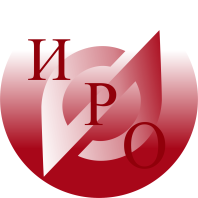  Уважаемые коллеги!27.01. 2021 г. центр развития профессионального образований ГАУ ДПО ЯО «Институт развития образования» в рамках реализации мероприятий плана работы областного методического объединения руководящих работников профессиональных проводит круглый стол по теме «Практика разработки программ воспитания в профессиональной образовательной организации».Для участия в семинаре приглашаются руководящие работники ПОО, в функционал которых входит организация воспитательной работы и социальной поддержки обучающихся.  Мероприятие проводится на базе ГПОУ Я) Рыбинский полиграфический колледж, по адресу: г Рыбинск, ул Расплетина, д.47.Начало работы круглого стола 11.00 час.Программа круглого стола в приложении к письму. Ректор 				 					А.В.Золотарева 	Исп.: Сатарина Г.Г. ,старший методист ЦРПО ГАУ ДПО ЯО ИРО Тел.(4852) 23 -08-97Приложениек письму ГАУ ДПО ЯО ИРО Программакруглого стола по теме «Практика разработки программ воспитания в профессиональной образовательной организации».Круглый стол проводится в рамках выполнения плана работы мероприятий областного методического объединения руководящих работников ПОО.Цели проведения вебинара:  - обсуждение подходов к разработке программ воспитания в соответствии с новыми требованиями;- знакомство с практикой работы планирования и реализации воспитательной работы ГПОУ ЯО Рыбинский полиграфический колледж Участники семинара: - руководящие работники ПОО, в функционал которых входит организация воспитательной работы и социальной поддержки обучающихся специалисты департамента образования Ярославской области, ЦРПО ГАУ ДПО ЯО «Институт развития образования». Место проведения: ГПОУ ЯО Рыбинский полиграфический колледж, по адресу:  г Рыбинск, ул Расплетина, д.47.Начало работы круглого стола 11.00 -час.Богдановича, 16 	г. Ярославль, 150014        	ИНН 7604014626КПП 760401001БИК 017888102ОГРН 1027600679941приемная тел. +7 (4852) 23-06-82 тел./факс +7 (4852)  23-09-56e-mail: rcnit@iro.yar.ruИсх.№ 01-13/от __________2020Руководителям профессиональных образовательных организацийЯрославской области  ВремяСодержаниеВедущий10.30-11.00  Регистрация участников круглого столаСатарина Галина Георгиевна , старший методист ЦРПО ГАУ ДПО ЯО ИРО11.00-11.10 Целевая установка  круглого стола Выборнов Владимир Юрьевич, руководитель центра развития профессионального образования ГАУ ДПО ЯО ИРО канд.  пед. наук11.10-11.25Требования к проектированию программ воспитания в свете изменений внесенных в нормативные и методические документы Дубровина А.Е. ,  председатель областного методического объединения, заместитель директора ГПОАУ ЯО Ярославского колледжа сервиса и дизайна  11.25-11 40 Механизм разработки программы воспитания  и социализации  в колледжеФомичева  Светлана Ивановна, заместитель директора ГПОУ ЯО Ярославского колледжа управления и профессиональных технологий 11.40-11.55Механизм разработки программы воспитания  и социализации  в колледжеПетрова Екатерина Викторовна , заместитель директора ГПОАУ ЯО  Ярославского промышленно-экономического колледжа им. Н.К. Пастухова11.55-12.10 Общая технология  планирования воспитательной работы в ГПОУ ЯО Рыбинский полиграфический  колледжЧепцова Наталья Анатольевна, заместитель директора ГПОУ ЯО Рыбинского полиграфического  колледжа12.10-12.25 Презентация проекта «Спортивный клуб-синергия возможностей»Сесарев Кирилл Алексеевич, руководитель физического воспитания ГПОУ Рыбинского полиграфического  колледжаОбед 12- 30-13.0013.00-13.15Планирование воспитательной работы в учебной группеЕрмолычева Светлана Владимировна, преподаватель,  классный руководитель ГПОУ ЯО  Рыбинского полиграфического колледжа13.15–13.30Индивидуализация воспитательного процесса в работе классного руководителя Варзанова Мария Александровна, заведующая очным отделением ГПОУ ЯО  Рыбинского полиграфического  колледжа13.30-13.45Мастер класс «Технология работы  педагога психолога в целях адаптации  обучающихся 1 курса» Кузнецова Наталья Николаевна, педагог психолог ГПОУ ЯО  Рыбинский полиграфический колледж13.45-14.00Подведение итогов круглого столаОтветы на вопросы.Дубровина Анна Евгеньевна , председатель ОМО, заместитель директора по ВР ГПОАУ ЯО ЯКСИД14.00-14.15О планировании работы ОМО в 2021 г  Сатарина Галина Георгиевна , старший методист ЦРПО ГАУ ДПО ЯО ИРО 14.15.-14.30О направлениях воспитательной работы в ПОО ЯО в 2021 г.Котова Ирина Анатольевна, ведущий специалист ДО ЯО